                              АО «БОРСКАЯ ВОЙЛОЧНАЯ ФАБРИКА»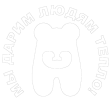                                       Тел.: +7 (83159) 6-89-13, 6-89-42            Факс: +7 (83159) 6-88-25           e-mail: sales@borvf.ru                                   ОСНОВНЫЕ ХАРАКТЕРИСТИКИ ТЕХНИЧЕСКИХ ВОЙЛОКОВАдрес фабрики: 606460, Нижегородская обл., г.Бор, п.Неклюдово, ул.Клубная, д.2www.borvf.ru№Ассортимент войлоковАссортимент войлоковАссортимент войлоковАссортимент войлоковАссортимент войлоковАссортимент войлоковАссортимент войлоковАссортимент войлоковНаименование показателей качестваНаименование показателей качестваНаименование показателей качестваНаименование показателей качестваНаименование показателей качестваНаименование показателей качестваНаименование показателей качестваНаименование показателей качестваНаименование показателей качестваНаименование показателей качестваНаименование показателей качестваНаименование показателей качестваНаименование показателей качестваНаименование показателей качестваНаименование показателей качестваНаименование показателей качестваНаименование показателей качестваНаименование показателей качестваНаименование показателей качестваНаименование показателей качестваНаименование показателей качестваНазначение,использование войлоков№Ассортимент войлоковАссортимент войлоковАссортимент войлоковАссортимент войлоковАссортимент войлоковАссортимент войлоковАссортимент войлоковАссортимент войлоковПлотностьГ/см 3ПлотностьГ/см 3ПлотностьГ/см 3ПлотностьГ/см 3ПлотностьГ/см 3Толщина ммТолщина ммТолщина ммДлинамДлинамДлинамДлинамДлинамДлинамШиринамШиринамШиринамШиринамШиринамВес 1 кв.мкгВес 1 кв.мкгНазначение,использование войлоковВОЙЛОК ТОНКОШЕРСТНЫЙВОЙЛОК ТОНКОШЕРСТНЫЙВОЙЛОК ТОНКОШЕРСТНЫЙВОЙЛОК ТОНКОШЕРСТНЫЙВОЙЛОК ТОНКОШЕРСТНЫЙВОЙЛОК ТОНКОШЕРСТНЫЙВОЙЛОК ТОНКОШЕРСТНЫЙВОЙЛОК ТОНКОШЕРСТНЫЙВОЙЛОК ТОНКОШЕРСТНЫЙВОЙЛОК ТОНКОШЕРСТНЫЙВОЙЛОК ТОНКОШЕРСТНЫЙВОЙЛОК ТОНКОШЕРСТНЫЙВОЙЛОК ТОНКОШЕРСТНЫЙВОЙЛОК ТОНКОШЕРСТНЫЙВОЙЛОК ТОНКОШЕРСТНЫЙВОЙЛОК ТОНКОШЕРСТНЫЙВОЙЛОК ТОНКОШЕРСТНЫЙВОЙЛОК ТОНКОШЕРСТНЫЙВОЙЛОК ТОНКОШЕРСТНЫЙВОЙЛОК ТОНКОШЕРСТНЫЙВОЙЛОК ТОНКОШЕРСТНЫЙВОЙЛОК ТОНКОШЕРСТНЫЙВОЙЛОК ТОНКОШЕРСТНЫЙВОЙЛОК ТОНКОШЕРСТНЫЙВОЙЛОК ТОНКОШЕРСТНЫЙВОЙЛОК ТОНКОШЕРСТНЫЙВОЙЛОК ТОНКОШЕРСТНЫЙВОЙЛОК ТОНКОШЕРСТНЫЙВОЙЛОК ТОНКОШЕРСТНЫЙВОЙЛОК ТОНКОШЕРСТНЫЙВОЙЛОК ТОНКОШЕРСТНЫЙ1Войлок технический тонкошерстный и детали из него для машиностроения ГОСТ 288-72Войлок технический тонкошерстный и детали из него для машиностроения ГОСТ 288-72Войлок технический тонкошерстный и детали из него для машиностроения ГОСТ 288-72Войлок технический тонкошерстный и детали из него для машиностроения ГОСТ 288-72Войлок технический тонкошерстный и детали из него для машиностроения ГОСТ 288-72Войлок технический тонкошерстный и детали из него для машиностроения ГОСТ 288-72Войлок технический тонкошерстный и детали из него для машиностроения ГОСТ 288-72Войлок технический тонкошерстный и детали из него для машиностроения ГОСТ 288-72Войлок технический тонкошерстный и детали из него для машиностроения ГОСТ 288-72Войлок технический тонкошерстный и детали из него для машиностроения ГОСТ 288-72Войлок технический тонкошерстный и детали из него для машиностроения ГОСТ 288-72Войлок технический тонкошерстный и детали из него для машиностроения ГОСТ 288-72Войлок технический тонкошерстный и детали из него для машиностроения ГОСТ 288-72Войлок технический тонкошерстный и детали из него для машиностроения ГОСТ 288-72Войлок технический тонкошерстный и детали из него для машиностроения ГОСТ 288-72Войлок технический тонкошерстный и детали из него для машиностроения ГОСТ 288-72Войлок технический тонкошерстный и детали из него для машиностроения ГОСТ 288-72Войлок технический тонкошерстный и детали из него для машиностроения ГОСТ 288-72Войлок технический тонкошерстный и детали из него для машиностроения ГОСТ 288-72Войлок технический тонкошерстный и детали из него для машиностроения ГОСТ 288-72Войлок технический тонкошерстный и детали из него для машиностроения ГОСТ 288-72Войлок технический тонкошерстный и детали из него для машиностроения ГОСТ 288-72Войлок технический тонкошерстный и детали из него для машиностроения ГОСТ 288-72Войлок технический тонкошерстный и детали из него для машиностроения ГОСТ 288-72Войлок технический тонкошерстный и детали из него для машиностроения ГОСТ 288-72Войлок технический тонкошерстный и детали из него для машиностроения ГОСТ 288-72Войлок технический тонкошерстный и детали из него для машиностроения ГОСТ 288-72Войлок технический тонкошерстный и детали из него для машиностроения ГОСТ 288-72Войлок технический тонкошерстный и детали из него для машиностроения ГОСТ 288-72Войлок технический тонкошерстный и детали из него для машиностроения ГОСТ 288-72- для сальников- для сальников- для сальников- для сальников- для сальников- для сальников- для сальников- для сальников- для сальников0,440,020,440,020,440,020,440,020,440,026,0-20,06,0-20,06,0-20,06,0-20,06,0-20,00,7-0,90,7-0,90,7-0,91,50-1,801,50-1,801,50-1,801,50-1,801,50-1,801,50-1,803,5-8,83,5-8,8Для задержки смазочных масел в местах трения и предохранения мест трения от попадания воды и пыли.- пиленый для  сальников - пиленый для  сальников - пиленый для  сальников - пиленый для  сальников - пиленый для  сальников - пиленый для  сальников - пиленый для  сальников - пиленый для  сальников - пиленый для  сальников 0,36-0,380,36-0,380,36-0,380,36-0,380,36-0,382,5-20,02,5-20,02,5-20,02,5-20,02,5-20,00,8-1,10,8-1,10,8-1,11,81,81,81,81,81,80,9-7,20,9-7,2Для задержки смазочных масел в местах трения и предохранения мест трения от попадания воды и пыли.- для прокладок- для прокладок- для прокладок- для прокладок- для прокладок- для прокладок- для прокладок- для прокладок- для прокладок0,390,020,390,020,390,020,390,020,390,026,0-20,06,0-20,06,0-20,06,0-20,06,0-20,00,7-0,90,7-0,90,7-0,91,851,851,851,851,851,852,7-7,82,7-7,8Для предохранения деталей машин от истирания, загрязнения, ударов, сотрясений, для звукопоглощения.- листовой   прокладочный - листовой   прокладочный - листовой   прокладочный - листовой   прокладочный - листовой   прокладочный - листовой   прокладочный - листовой   прокладочный - листовой   прокладочный - листовой   прокладочный 0,26-0,280,26-0,280,26-0,280,26-0,280,26-0,282,5-6,02,5-6,02,5-6,02,5-6,02,5-6,00,8-300,8-300,8-300,7-1,40,7-1,40,7-1,40,7-1,40,7-1,40,7-1,40,6-1,70,6-1,7Для предохранения деталей машин от истирания, загрязнения, ударов, сотрясений, для звукопоглощения.- для фильтров- для фильтров- для фильтров- для фильтров- для фильтров- для фильтров- для фильтров- для фильтров- для фильтров0,250,020,250,020,250,020,250,020,250,0210,0-20,010,0-20,010,0-20,010,0-20,010,0-20,01,5-51,5-51,5-51,851,851,851,851,851,852,5-5,02,5-5,0Для фильтрации масел.- сальник – деталь – пластина- сальник – деталь – пластина- сальник – деталь – пластина- сальник – деталь – пластина- сальник – деталь – пластина- сальник – деталь – пластина- сальник – деталь – пластина- сальник – деталь – пластина- сальник – деталь – пластина0,34-0,400,34-0,400,34-0,400,34-0,400,34-0,402,5-20,02,5-20,02,5-20,02,5-20,02,5-20,00,8-1,00,8-1,00,8-1,01,801,801,801,801,801,800,8-8,00,8-8,0Для задержки смазочных масел в местах трения и предохранения мест трения от попадания воды и пыли.- прокладка – деталь – пластина- прокладка – деталь – пластина- прокладка – деталь – пластина- прокладка – деталь – пластина- прокладка – деталь – пластина- прокладка – деталь – пластина- прокладка – деталь – пластина- прокладка – деталь – пластина- прокладка – деталь – пластина0, 31-0,380, 31-0,380, 31-0,380, 31-0,380, 31-0,382,5-20,02,5-20,02,5-20,02,5-20,02,5-20,00,8-1,00,8-1,00,8-1,01,801,801,801,801,801,800,8-7,60,8-7,6Для предохранения деталей машин от истирания, загрязнения, ударов, сотрясений, для звукопоглощения.2Войлок тонкошерстный для электрооборудования и детали из него ГОСТ 11025-78Войлок тонкошерстный для электрооборудования и детали из него ГОСТ 11025-78Войлок тонкошерстный для электрооборудования и детали из него ГОСТ 11025-78Войлок тонкошерстный для электрооборудования и детали из него ГОСТ 11025-78Войлок тонкошерстный для электрооборудования и детали из него ГОСТ 11025-78Войлок тонкошерстный для электрооборудования и детали из него ГОСТ 11025-78Войлок тонкошерстный для электрооборудования и детали из него ГОСТ 11025-78Войлок тонкошерстный для электрооборудования и детали из него ГОСТ 11025-78Войлок тонкошерстный для электрооборудования и детали из него ГОСТ 11025-78Войлок тонкошерстный для электрооборудования и детали из него ГОСТ 11025-78Войлок тонкошерстный для электрооборудования и детали из него ГОСТ 11025-78Войлок тонкошерстный для электрооборудования и детали из него ГОСТ 11025-78Войлок тонкошерстный для электрооборудования и детали из него ГОСТ 11025-78Войлок тонкошерстный для электрооборудования и детали из него ГОСТ 11025-78Войлок тонкошерстный для электрооборудования и детали из него ГОСТ 11025-78Войлок тонкошерстный для электрооборудования и детали из него ГОСТ 11025-78Войлок тонкошерстный для электрооборудования и детали из него ГОСТ 11025-78Войлок тонкошерстный для электрооборудования и детали из него ГОСТ 11025-78Войлок тонкошерстный для электрооборудования и детали из него ГОСТ 11025-78Войлок тонкошерстный для электрооборудования и детали из него ГОСТ 11025-78Войлок тонкошерстный для электрооборудования и детали из него ГОСТ 11025-78Войлок тонкошерстный для электрооборудования и детали из него ГОСТ 11025-78Войлок тонкошерстный для электрооборудования и детали из него ГОСТ 11025-78Войлок тонкошерстный для электрооборудования и детали из него ГОСТ 11025-78Войлок тонкошерстный для электрооборудования и детали из него ГОСТ 11025-78Войлок тонкошерстный для электрооборудования и детали из него ГОСТ 11025-78Войлок тонкошерстный для электрооборудования и детали из него ГОСТ 11025-78Войлок тонкошерстный для электрооборудования и детали из него ГОСТ 11025-78Войлок тонкошерстный для электрооборудования и детали из него ГОСТ 11025-78Войлок тонкошерстный для электрооборудования и детали из него ГОСТ 11025-78- войлок- войлок- войлок- войлок- войлок- войлок- войлок- войлок- войлок0,28+0,02- 0,030,28+0,02- 0,030,28+0,02- 0,030,28+0,02- 0,030,28+0,02- 0,032,0-6,08,0-10,02,0-6,08,0-10,02,0-6,08,0-10,02,0-6,08,0-10,02,0-6,08,0-10,00,5-200,5-200,5-200,5-200,5-200,5-200,5-1,40,5-2,00,5-1,40,5-2,00,5-1,40,5-2,00,5-1,40,5-2,00,5-1,40,5-2,00,5-1,40,5-2,00,6-1,72,2-2,80,6-1,72,2-2,8Для производства микропровода, в узлах электромашин и электроприборов- деталь – пластина- деталь – пластина- деталь – пластина- деталь – пластина- деталь – пластина- деталь – пластина- деталь – пластина- деталь – пластина- деталь – пластина0,28+0,02- 0,050,28+0,02- 0,050,28+0,02- 0,050,28+0,02- 0,050,28+0,02- 0,052,0-10,02,0-10,02,0-10,02,0-10,02,0-10,00,1-0,70,1-0,70,1-0,71,41,41,41,41,41,40,6-2,80,6-2,8Для производства микропровода, в узлах электромашин и электроприборов3Войлок тонкошерстный для игольчатой ленты ТУ 8161-006-05251899-2005Войлок тонкошерстный для игольчатой ленты ТУ 8161-006-05251899-2005Войлок тонкошерстный для игольчатой ленты ТУ 8161-006-05251899-2005Войлок тонкошерстный для игольчатой ленты ТУ 8161-006-05251899-2005Войлок тонкошерстный для игольчатой ленты ТУ 8161-006-05251899-2005Войлок тонкошерстный для игольчатой ленты ТУ 8161-006-05251899-2005Войлок тонкошерстный для игольчатой ленты ТУ 8161-006-05251899-2005Войлок тонкошерстный для игольчатой ленты ТУ 8161-006-05251899-2005Войлок тонкошерстный для игольчатой ленты ТУ 8161-006-05251899-2005Войлок тонкошерстный для игольчатой ленты ТУ 8161-006-05251899-2005Войлок тонкошерстный для игольчатой ленты ТУ 8161-006-05251899-2005Войлок тонкошерстный для игольчатой ленты ТУ 8161-006-05251899-2005Войлок тонкошерстный для игольчатой ленты ТУ 8161-006-05251899-2005Войлок тонкошерстный для игольчатой ленты ТУ 8161-006-05251899-2005Войлок тонкошерстный для игольчатой ленты ТУ 8161-006-05251899-2005Войлок тонкошерстный для игольчатой ленты ТУ 8161-006-05251899-2005Войлок тонкошерстный для игольчатой ленты ТУ 8161-006-05251899-2005Войлок тонкошерстный для игольчатой ленты ТУ 8161-006-05251899-2005Войлок тонкошерстный для игольчатой ленты ТУ 8161-006-05251899-2005Войлок тонкошерстный для игольчатой ленты ТУ 8161-006-05251899-2005Войлок тонкошерстный для игольчатой ленты ТУ 8161-006-05251899-2005Войлок тонкошерстный для игольчатой ленты ТУ 8161-006-05251899-2005Войлок тонкошерстный для игольчатой ленты ТУ 8161-006-05251899-2005Войлок тонкошерстный для игольчатой ленты ТУ 8161-006-05251899-2005Войлок тонкошерстный для игольчатой ленты ТУ 8161-006-05251899-2005Войлок тонкошерстный для игольчатой ленты ТУ 8161-006-05251899-2005Войлок тонкошерстный для игольчатой ленты ТУ 8161-006-05251899-2005Войлок тонкошерстный для игольчатой ленты ТУ 8161-006-05251899-2005Войлок тонкошерстный для игольчатой ленты ТУ 8161-006-05251899-2005Войлок тонкошерстный для игольчатой ленты ТУ 8161-006-05251899-2005- марка А- марка А- марка А- марка А- марка А- марка А- марка А- марка А- марка А0,320,020,320,020,320,020,320,020,320,024,04,04,04,04,04,069,069,069,069,01,391,391,391,391,391,3Шерстяная основа для игольчатой ленты-гарнитуры чесальных и ворсовальных машин- марка Б- марка Б- марка Б- марка Б- марка Б- марка Б- марка Б- марка Б- марка Б0,310,020,310,020,310,020,310,020,310,022,62,62,62,62,62,669,069,069,069,01,391,391,391,391,390,8Шерстяная основа для игольчатой ленты-гарнитуры чесальных и ворсовальных машин4Войлок тонкошерстный для протезных изделий и детали из него ТУ 8161-002-05251899-2005Войлок тонкошерстный для протезных изделий и детали из него ТУ 8161-002-05251899-2005Войлок тонкошерстный для протезных изделий и детали из него ТУ 8161-002-05251899-2005Войлок тонкошерстный для протезных изделий и детали из него ТУ 8161-002-05251899-2005Войлок тонкошерстный для протезных изделий и детали из него ТУ 8161-002-05251899-2005Войлок тонкошерстный для протезных изделий и детали из него ТУ 8161-002-05251899-2005Войлок тонкошерстный для протезных изделий и детали из него ТУ 8161-002-05251899-2005Войлок тонкошерстный для протезных изделий и детали из него ТУ 8161-002-05251899-2005Войлок тонкошерстный для протезных изделий и детали из него ТУ 8161-002-05251899-2005Войлок тонкошерстный для протезных изделий и детали из него ТУ 8161-002-05251899-2005Войлок тонкошерстный для протезных изделий и детали из него ТУ 8161-002-05251899-2005Войлок тонкошерстный для протезных изделий и детали из него ТУ 8161-002-05251899-2005Войлок тонкошерстный для протезных изделий и детали из него ТУ 8161-002-05251899-2005Войлок тонкошерстный для протезных изделий и детали из него ТУ 8161-002-05251899-2005Войлок тонкошерстный для протезных изделий и детали из него ТУ 8161-002-05251899-2005Войлок тонкошерстный для протезных изделий и детали из него ТУ 8161-002-05251899-2005Войлок тонкошерстный для протезных изделий и детали из него ТУ 8161-002-05251899-2005Войлок тонкошерстный для протезных изделий и детали из него ТУ 8161-002-05251899-2005Войлок тонкошерстный для протезных изделий и детали из него ТУ 8161-002-05251899-2005Войлок тонкошерстный для протезных изделий и детали из него ТУ 8161-002-05251899-2005Войлок тонкошерстный для протезных изделий и детали из него ТУ 8161-002-05251899-2005Войлок тонкошерстный для протезных изделий и детали из него ТУ 8161-002-05251899-2005Войлок тонкошерстный для протезных изделий и детали из него ТУ 8161-002-05251899-2005Войлок тонкошерстный для протезных изделий и детали из него ТУ 8161-002-05251899-2005Войлок тонкошерстный для протезных изделий и детали из него ТУ 8161-002-05251899-2005Войлок тонкошерстный для протезных изделий и детали из него ТУ 8161-002-05251899-2005Войлок тонкошерстный для протезных изделий и детали из него ТУ 8161-002-05251899-2005Войлок тонкошерстный для протезных изделий и детали из него ТУ 8161-002-05251899-2005Войлок тонкошерстный для протезных изделий и детали из него ТУ 8161-002-05251899-2005Войлок тонкошерстный для протезных изделий и детали из него ТУ 8161-002-05251899-2005- войлок- войлок- войлок- войлок- войлок- войлок- войлок- войлок- войлок0,430,050,430,050,430,050,430,050,430,050,430,050,430,0515,0-20,015,0-20,015,0-20,015,0-20,00,70,70,70,71,4-1,61,4-1,61,4-1,61,4-1,61,4-1,66,5-8,6Для изготовления деталей протезов и войлочных деталей- пиленый для сальников- пиленый для сальников- пиленый для сальников- пиленый для сальников- пиленый для сальников- пиленый для сальников- пиленый для сальников- пиленый для сальников- пиленый для сальников0,36-0,430,36-0,430,36-0,430,36-0,430,36-0,430,36-0,430,36-0,432,5-20,02,5-20,02,5-20,02,5-20,00,4-0,80,4-0,80,4-0,80,4-0,81,4-1,61,4-1,61,4-1,61,4-1,61,4-1,60,9-8,6Для изготовления деталей протезов и войлочных деталей- сальник – деталь –пластина- сальник – деталь –пластина- сальник – деталь –пластина- сальник – деталь –пластина- сальник – деталь –пластина- сальник – деталь –пластина- сальник – деталь –пластина- сальник – деталь –пластина- сальник – деталь –пластина0,36-0,400,36-0,400,36-0,400,36-0,400,36-0,400,36-0,400,36-0,402,5-20,02,5-20,02,5-20,02,5-20,00,4-0,80,4-0,80,4-0,80,4-0,81,4-1,61,4-1,61,4-1,61,4-1,61,4-1,60,9-8,0Для изготовления деталей протезов и войлочных деталей5Войлок подошвенный унтовый тонкошерстный и детали из него ТУ 8161-013-05251899-2005Войлок подошвенный унтовый тонкошерстный и детали из него ТУ 8161-013-05251899-2005Войлок подошвенный унтовый тонкошерстный и детали из него ТУ 8161-013-05251899-2005Войлок подошвенный унтовый тонкошерстный и детали из него ТУ 8161-013-05251899-2005Войлок подошвенный унтовый тонкошерстный и детали из него ТУ 8161-013-05251899-2005Войлок подошвенный унтовый тонкошерстный и детали из него ТУ 8161-013-05251899-2005Войлок подошвенный унтовый тонкошерстный и детали из него ТУ 8161-013-05251899-2005Войлок подошвенный унтовый тонкошерстный и детали из него ТУ 8161-013-05251899-2005Войлок подошвенный унтовый тонкошерстный и детали из него ТУ 8161-013-05251899-2005Войлок подошвенный унтовый тонкошерстный и детали из него ТУ 8161-013-05251899-2005Войлок подошвенный унтовый тонкошерстный и детали из него ТУ 8161-013-05251899-2005Войлок подошвенный унтовый тонкошерстный и детали из него ТУ 8161-013-05251899-2005Войлок подошвенный унтовый тонкошерстный и детали из него ТУ 8161-013-05251899-2005Войлок подошвенный унтовый тонкошерстный и детали из него ТУ 8161-013-05251899-2005Войлок подошвенный унтовый тонкошерстный и детали из него ТУ 8161-013-05251899-2005Войлок подошвенный унтовый тонкошерстный и детали из него ТУ 8161-013-05251899-2005Войлок подошвенный унтовый тонкошерстный и детали из него ТУ 8161-013-05251899-2005Войлок подошвенный унтовый тонкошерстный и детали из него ТУ 8161-013-05251899-2005Войлок подошвенный унтовый тонкошерстный и детали из него ТУ 8161-013-05251899-2005Войлок подошвенный унтовый тонкошерстный и детали из него ТУ 8161-013-05251899-2005Войлок подошвенный унтовый тонкошерстный и детали из него ТУ 8161-013-05251899-2005Войлок подошвенный унтовый тонкошерстный и детали из него ТУ 8161-013-05251899-2005Войлок подошвенный унтовый тонкошерстный и детали из него ТУ 8161-013-05251899-2005Войлок подошвенный унтовый тонкошерстный и детали из него ТУ 8161-013-05251899-2005Войлок подошвенный унтовый тонкошерстный и детали из него ТУ 8161-013-05251899-2005Войлок подошвенный унтовый тонкошерстный и детали из него ТУ 8161-013-05251899-2005Войлок подошвенный унтовый тонкошерстный и детали из него ТУ 8161-013-05251899-2005Войлок подошвенный унтовый тонкошерстный и детали из него ТУ 8161-013-05251899-2005Войлок подошвенный унтовый тонкошерстный и детали из него ТУ 8161-013-05251899-2005Войлок подошвенный унтовый тонкошерстный и детали из него ТУ 8161-013-05251899-2005- войлок- войлок- войлок- войлок- войлок- войлок- войлок- войлок- войлок0,420,020,420,020,420,020,420,020,420,020,420,020,420,0216,016,016,016,00,6-0,90,6-0,90,6-0,90,6-0,91,4-1,81,4-1,81,4-1,81,4-1,81,4-1,86,7Для подошв меховых унтов- деталь – пластина- деталь – пластина- деталь – пластина- деталь – пластина- деталь – пластина- деталь – пластина- деталь – пластина- деталь – пластина- деталь – пластина0,400,020,400,020,400,020,400,020,400,020,400,020,400,0216,016,016,016,00,6-0,80,6-0,80,6-0,80,6-0,81,4-1,81,4-1,81,4-1,81,4-1,81,4-1,86,4Для подошв меховых унтов66Войлок тонкошерстный по ТУ-8161-024-05251899-2012Войлок тонкошерстный по ТУ-8161-024-05251899-2012Войлок тонкошерстный по ТУ-8161-024-05251899-2012Войлок тонкошерстный по ТУ-8161-024-05251899-2012Войлок тонкошерстный по ТУ-8161-024-05251899-2012Войлок тонкошерстный по ТУ-8161-024-05251899-2012Войлок тонкошерстный по ТУ-8161-024-05251899-2012Войлок тонкошерстный по ТУ-8161-024-05251899-2012Войлок тонкошерстный по ТУ-8161-024-05251899-2012Войлок тонкошерстный по ТУ-8161-024-05251899-2012Войлок тонкошерстный по ТУ-8161-024-05251899-2012Войлок тонкошерстный по ТУ-8161-024-05251899-2012Войлок тонкошерстный по ТУ-8161-024-05251899-2012Войлок тонкошерстный по ТУ-8161-024-05251899-2012Войлок тонкошерстный по ТУ-8161-024-05251899-2012Войлок тонкошерстный по ТУ-8161-024-05251899-2012Войлок тонкошерстный по ТУ-8161-024-05251899-2012Войлок тонкошерстный по ТУ-8161-024-05251899-2012Войлок тонкошерстный по ТУ-8161-024-05251899-2012Войлок тонкошерстный по ТУ-8161-024-05251899-2012Войлок тонкошерстный по ТУ-8161-024-05251899-2012Войлок тонкошерстный по ТУ-8161-024-05251899-2012Войлок тонкошерстный по ТУ-8161-024-05251899-2012Войлок тонкошерстный по ТУ-8161-024-05251899-2012Войлок тонкошерстный по ТУ-8161-024-05251899-2012Войлок тонкошерстный по ТУ-8161-024-05251899-2012Войлок тонкошерстный по ТУ-8161-024-05251899-2012Войлок тонкошерстный по ТУ-8161-024-05251899-2012Войлок тонкошерстный по ТУ-8161-024-05251899-2012-войлок-войлок-войлок-войлок-войлок-войлок-войлок-войлок-войлокне менее   0,25не менее   0,25не менее   0,254,0-6,04,0-6,04,0-6,04,0-6,04,0-6,04,0-6,00,5-200,5-200,5-200,5-200,5-1,30,5-1,30,5-1,30,5-1,30,5-1,31,0-1,51,0-1,51,0-1,5Для применения в обувной промышленности для производства элементов  верха обуви, стелек, вкладных чулокВОЙЛОК ПОЛУГРУБОШЕРСТНЫЙВОЙЛОК ПОЛУГРУБОШЕРСТНЫЙВОЙЛОК ПОЛУГРУБОШЕРСТНЫЙВОЙЛОК ПОЛУГРУБОШЕРСТНЫЙВОЙЛОК ПОЛУГРУБОШЕРСТНЫЙВОЙЛОК ПОЛУГРУБОШЕРСТНЫЙВОЙЛОК ПОЛУГРУБОШЕРСТНЫЙВОЙЛОК ПОЛУГРУБОШЕРСТНЫЙВОЙЛОК ПОЛУГРУБОШЕРСТНЫЙВОЙЛОК ПОЛУГРУБОШЕРСТНЫЙВОЙЛОК ПОЛУГРУБОШЕРСТНЫЙВОЙЛОК ПОЛУГРУБОШЕРСТНЫЙВОЙЛОК ПОЛУГРУБОШЕРСТНЫЙВОЙЛОК ПОЛУГРУБОШЕРСТНЫЙВОЙЛОК ПОЛУГРУБОШЕРСТНЫЙВОЙЛОК ПОЛУГРУБОШЕРСТНЫЙВОЙЛОК ПОЛУГРУБОШЕРСТНЫЙВОЙЛОК ПОЛУГРУБОШЕРСТНЫЙВОЙЛОК ПОЛУГРУБОШЕРСТНЫЙВОЙЛОК ПОЛУГРУБОШЕРСТНЫЙВОЙЛОК ПОЛУГРУБОШЕРСТНЫЙВОЙЛОК ПОЛУГРУБОШЕРСТНЫЙВОЙЛОК ПОЛУГРУБОШЕРСТНЫЙВОЙЛОК ПОЛУГРУБОШЕРСТНЫЙВОЙЛОК ПОЛУГРУБОШЕРСТНЫЙВОЙЛОК ПОЛУГРУБОШЕРСТНЫЙВОЙЛОК ПОЛУГРУБОШЕРСТНЫЙВОЙЛОК ПОЛУГРУБОШЕРСТНЫЙВОЙЛОК ПОЛУГРУБОШЕРСТНЫЙВОЙЛОК ПОЛУГРУБОШЕРСТНЫЙВОЙЛОК ПОЛУГРУБОШЕРСТНЫЙ7Войлок технический полугрубошерстный и детали из него для машиностроения ГОСТ 6308-71Войлок технический полугрубошерстный и детали из него для машиностроения ГОСТ 6308-71Войлок технический полугрубошерстный и детали из него для машиностроения ГОСТ 6308-71Войлок технический полугрубошерстный и детали из него для машиностроения ГОСТ 6308-71Войлок технический полугрубошерстный и детали из него для машиностроения ГОСТ 6308-71Войлок технический полугрубошерстный и детали из него для машиностроения ГОСТ 6308-71Войлок технический полугрубошерстный и детали из него для машиностроения ГОСТ 6308-71Войлок технический полугрубошерстный и детали из него для машиностроения ГОСТ 6308-71Войлок технический полугрубошерстный и детали из него для машиностроения ГОСТ 6308-71Войлок технический полугрубошерстный и детали из него для машиностроения ГОСТ 6308-71Войлок технический полугрубошерстный и детали из него для машиностроения ГОСТ 6308-71Войлок технический полугрубошерстный и детали из него для машиностроения ГОСТ 6308-71Войлок технический полугрубошерстный и детали из него для машиностроения ГОСТ 6308-71Войлок технический полугрубошерстный и детали из него для машиностроения ГОСТ 6308-71Войлок технический полугрубошерстный и детали из него для машиностроения ГОСТ 6308-71Войлок технический полугрубошерстный и детали из него для машиностроения ГОСТ 6308-71Войлок технический полугрубошерстный и детали из него для машиностроения ГОСТ 6308-71Войлок технический полугрубошерстный и детали из него для машиностроения ГОСТ 6308-71Войлок технический полугрубошерстный и детали из него для машиностроения ГОСТ 6308-71Войлок технический полугрубошерстный и детали из него для машиностроения ГОСТ 6308-71Войлок технический полугрубошерстный и детали из него для машиностроения ГОСТ 6308-71Войлок технический полугрубошерстный и детали из него для машиностроения ГОСТ 6308-71Войлок технический полугрубошерстный и детали из него для машиностроения ГОСТ 6308-71Войлок технический полугрубошерстный и детали из него для машиностроения ГОСТ 6308-71Войлок технический полугрубошерстный и детали из него для машиностроения ГОСТ 6308-71Войлок технический полугрубошерстный и детали из него для машиностроения ГОСТ 6308-71Войлок технический полугрубошерстный и детали из него для машиностроения ГОСТ 6308-71Войлок технический полугрубошерстный и детали из него для машиностроения ГОСТ 6308-71Войлок технический полугрубошерстный и детали из него для машиностроения ГОСТ 6308-71Войлок технический полугрубошерстный и детали из него для машиностроения ГОСТ 6308-71- для сальников- для сальников- для сальников- для сальников- для сальников- для сальников- для сальников- для сальников- для сальников0,380,020,380,020,380,020,380,020,380,026,0-20,06,0-20,06,0-20,06,0-20,06,0-20,00,8-1,20,8-1,20,8-1,21,851,851,851,851,854,9-7,64,9-7,64,9-7,6Для задержки смазочных масел в местах трения и предохранения от попадания воды и пыли.- пиленый для сальников- пиленый для сальников- пиленый для сальников- пиленый для сальников- пиленый для сальников- пиленый для сальников- пиленый для сальников- пиленый для сальников- пиленый для сальников0,34-0,380,34-0,380,34-0,380,34-0,380,34-0,382,5-20,02,5-20,02,5-20,02,5-20,02,5-20,00,8-1,20,8-1,20,8-1,21,851,851,851,851,850,85-7,60,85-7,60,85-7,6Для задержки смазочных масел в местах трения и предохранения от попадания воды и пыли.- для прокладок марки А- для прокладок марки А- для прокладок марки А- для прокладок марки А- для прокладок марки А- для прокладок марки А- для прокладок марки А- для прокладок марки А- для прокладок марки А0,340,020,340,020,340,020,340,020,340,026,0-20,06,0-20,06,0-20,06,0-20,06,0-20,00,8-1,20,8-1,20,8-1,21,851,851,851,851,854,4-6,84,4-6,84,4-6,8Для предохранения деталей машин от истирания, ударов,  для звукопоглощения.- для прокладок марки Б- для прокладок марки Б- для прокладок марки Б- для прокладок марки Б- для прокладок марки Б- для прокладок марки Б- для прокладок марки Б- для прокладок марки Б- для прокладок марки Б0,280,020,280,020,280,020,280,020,280,026,0-12,06,0-12,06,0-12,06,0-12,06,0-12,00,8-50,8-50,8-51,851,851,851,851,851,7-3,41,7-3,41,7-3,4Для предохранения деталей машин от истирания, ударов,  для звукопоглощения.- для фильтров- для фильтров- для фильтров- для фильтров- для фильтров- для фильтров- для фильтров- для фильтров- для фильтров0,240,020,240,020,240,020,240,020,240,028,0-20,08,0-20,08,0-20,08,0-20,08,0-20,00,8-50,8-50,8-51,901,901,901,901,901,9-4,81,9-4,81,9-4,8Для фильтрации масел.- сальник – деталь –пластина- сальник – деталь –пластина- сальник – деталь –пластина- сальник – деталь –пластина- сальник – деталь –пластина- сальник – деталь –пластина- сальник – деталь –пластина- сальник – деталь –пластина- сальник – деталь –пластина0,34-0,360,34-0,360,34-0,360,34-0,360,34-0,362,5-20,02,5-20,02,5-20,02,5-20,02,5-20,00,1-1,00,1-1,00,1-1,01,801,801,801,801,800,8-7,60,8-7,60,8-7,6Для задержки смазочных масел в местах трения и предохранения от попадания воды и пыли.- прокладка марки Адеталь –пластина- прокладка марки Адеталь –пластина- прокладка марки Адеталь –пластина- прокладка марки Адеталь –пластина- прокладка марки Адеталь –пластина- прокладка марки Адеталь –пластина- прокладка марки Адеталь –пластина- прокладка марки Адеталь –пластина- прокладка марки Адеталь –пластина0,30-0,340,30-0,340,30-0,340,30-0,340,30-0,342,5-20,02,5-20,02,5-20,02,5-20,02,5-20,00,1-1,00,1-1,00,1-1,01,801,801,801,801,800,7-6,80,7-6,80,7-6,8Для предохранения деталей машин от истирания, загрязнения, ударов, сотрясений, а также для звукопоглощения.- прокладка марки Бдеталь –пластина- прокладка марки Бдеталь –пластина- прокладка марки Бдеталь –пластина- прокладка марки Бдеталь –пластина- прокладка марки Бдеталь –пластина- прокладка марки Бдеталь –пластина- прокладка марки Бдеталь –пластина- прокладка марки Бдеталь –пластина- прокладка марки Бдеталь –пластина0,25-0,280,25-0,280,25-0,280,25-0,280,25-0,282,5-20,02,5-20,02,5-20,02,5-20,02,5-20,00,1-1,00,1-1,00,1-1,01,801,801,801,801,800,6-5,60,6-5,60,6-5,6Для предохранения деталей машин от истирания, загрязнения, ударов, сотрясений, а также для звукопоглощения.8Войлок технический полугрубошерстный с увеличенным вложением натуральной шерсти
и детали из него для машиностроения ТУ8161-009-05251899-2001Войлок технический полугрубошерстный с увеличенным вложением натуральной шерсти
и детали из него для машиностроения ТУ8161-009-05251899-2001Войлок технический полугрубошерстный с увеличенным вложением натуральной шерсти
и детали из него для машиностроения ТУ8161-009-05251899-2001Войлок технический полугрубошерстный с увеличенным вложением натуральной шерсти
и детали из него для машиностроения ТУ8161-009-05251899-2001Войлок технический полугрубошерстный с увеличенным вложением натуральной шерсти
и детали из него для машиностроения ТУ8161-009-05251899-2001Войлок технический полугрубошерстный с увеличенным вложением натуральной шерсти
и детали из него для машиностроения ТУ8161-009-05251899-2001Войлок технический полугрубошерстный с увеличенным вложением натуральной шерсти
и детали из него для машиностроения ТУ8161-009-05251899-2001Войлок технический полугрубошерстный с увеличенным вложением натуральной шерсти
и детали из него для машиностроения ТУ8161-009-05251899-2001Войлок технический полугрубошерстный с увеличенным вложением натуральной шерсти
и детали из него для машиностроения ТУ8161-009-05251899-2001Войлок технический полугрубошерстный с увеличенным вложением натуральной шерсти
и детали из него для машиностроения ТУ8161-009-05251899-2001Войлок технический полугрубошерстный с увеличенным вложением натуральной шерсти
и детали из него для машиностроения ТУ8161-009-05251899-2001Войлок технический полугрубошерстный с увеличенным вложением натуральной шерсти
и детали из него для машиностроения ТУ8161-009-05251899-2001Войлок технический полугрубошерстный с увеличенным вложением натуральной шерсти
и детали из него для машиностроения ТУ8161-009-05251899-2001Войлок технический полугрубошерстный с увеличенным вложением натуральной шерсти
и детали из него для машиностроения ТУ8161-009-05251899-2001Войлок технический полугрубошерстный с увеличенным вложением натуральной шерсти
и детали из него для машиностроения ТУ8161-009-05251899-2001Войлок технический полугрубошерстный с увеличенным вложением натуральной шерсти
и детали из него для машиностроения ТУ8161-009-05251899-2001Войлок технический полугрубошерстный с увеличенным вложением натуральной шерсти
и детали из него для машиностроения ТУ8161-009-05251899-2001Войлок технический полугрубошерстный с увеличенным вложением натуральной шерсти
и детали из него для машиностроения ТУ8161-009-05251899-2001Войлок технический полугрубошерстный с увеличенным вложением натуральной шерсти
и детали из него для машиностроения ТУ8161-009-05251899-2001Войлок технический полугрубошерстный с увеличенным вложением натуральной шерсти
и детали из него для машиностроения ТУ8161-009-05251899-2001Войлок технический полугрубошерстный с увеличенным вложением натуральной шерсти
и детали из него для машиностроения ТУ8161-009-05251899-2001Войлок технический полугрубошерстный с увеличенным вложением натуральной шерсти
и детали из него для машиностроения ТУ8161-009-05251899-2001Войлок технический полугрубошерстный с увеличенным вложением натуральной шерсти
и детали из него для машиностроения ТУ8161-009-05251899-2001Войлок технический полугрубошерстный с увеличенным вложением натуральной шерсти
и детали из него для машиностроения ТУ8161-009-05251899-2001Войлок технический полугрубошерстный с увеличенным вложением натуральной шерсти
и детали из него для машиностроения ТУ8161-009-05251899-2001Войлок технический полугрубошерстный с увеличенным вложением натуральной шерсти
и детали из него для машиностроения ТУ8161-009-05251899-2001Войлок технический полугрубошерстный с увеличенным вложением натуральной шерсти
и детали из него для машиностроения ТУ8161-009-05251899-2001Войлок технический полугрубошерстный с увеличенным вложением натуральной шерсти
и детали из него для машиностроения ТУ8161-009-05251899-2001Войлок технический полугрубошерстный с увеличенным вложением натуральной шерсти
и детали из него для машиностроения ТУ8161-009-05251899-2001Войлок технический полугрубошерстный с увеличенным вложением натуральной шерсти
и детали из него для машиностроения ТУ8161-009-05251899-2001- для сальников- для сальников- для сальников- для сальников- для сальников- для сальников- для сальников- для сальников- для сальников0,380,020,380,020,380,020,380,020,380,0213,0-20,013,0-20,013,0-20,013,0-20,013,0-20,00,8-1,20,8-1,20,8-1,21,851,851,851,851,851,854,9-7,64,9-7,6Для задержки смазочных масел в местах трения и предохранения от попадания воды и влаги- пиленый для сальников- пиленый для сальников- пиленый для сальников- пиленый для сальников- пиленый для сальников- пиленый для сальников- пиленый для сальников- пиленый для сальников- пиленый для сальников0,34-0,380,34-0,380,34-0,380,34-0,380,34-0,382,5-20,02,5-20,02,5-20,02,5-20,02,5-20,00,8-1,20,8-1,20,8-1,21,851,851,851,851,851,850,85-7,60,85-7,6Для задержки смазочных масел в местах трения и предохранения от попадания воды и влаги- для прокладок марки А- для прокладок марки А- для прокладок марки А- для прокладок марки А- для прокладок марки А- для прокладок марки А- для прокладок марки А- для прокладок марки А- для прокладок марки А0,340,020,340,020,340,020,340,020,340,0213,0-20,013,0-20,013,0-20,013,0-20,013,0-20,00,8-1,20,8-1,20,8-1,21,851,851,851,851,851,854,4-6,84,4-6,8Для предохранения деталей машин от истирания, ударов, сотрясений, для звукопоглощения.- для прокладок марки Б- для прокладок марки Б- для прокладок марки Б- для прокладок марки Б- для прокладок марки Б- для прокладок марки Б- для прокладок марки Б- для прокладок марки Б- для прокладок марки Б0,280,020,280,020,280,020,280,020,280,026,0-12,06,0-12,06,0-12,06,0-12,06,0-12,00,8-50,8-50,8-51,851,851,851,851,851,851,7-3,41,7-3,4Для предохранения деталей машин от истирания, ударов, сотрясений, для звукопоглощения.- для фильтров- для фильтров- для фильтров- для фильтров- для фильтров- для фильтров- для фильтров- для фильтров- для фильтров0,240,020,240,020,240,020,240,020,240,028,0-20,08,0-20,08,0-20,08,0-20,08,0-20,00,8-50,8-50,8-51,901,901,901,901,901,901,9-4,81,9-4,8Для фильтрации масел.- сальник – деталь –пластина- сальник – деталь –пластина- сальник – деталь –пластина- сальник – деталь –пластина- сальник – деталь –пластина- сальник – деталь –пластина- сальник – деталь –пластина- сальник – деталь –пластина- сальник – деталь –пластина0,34-0,380,34-0,380,34-0,380,34-0,380,34-0,382,5-20,02,5-20,02,5-20,02,5-20,02,5-20,00,1-1,00,1-1,00,1-1,01,801,801,801,801,801,800,8-7,60,8-7,6Для задержки смазочных масел в местах трения и предохранения от попадания воды и пыли.- прокладка марки Адеталь –пластина- прокладка марки Адеталь –пластина- прокладка марки Адеталь –пластина- прокладка марки Адеталь –пластина- прокладка марки Адеталь –пластина- прокладка марки Адеталь –пластина- прокладка марки Адеталь –пластина- прокладка марки Адеталь –пластина- прокладка марки Адеталь –пластина0,30-0,340,30-0,340,30-0,340,30-0,340,30-0,342,5-20,02,5-20,02,5-20,02,5-20,02,5-20,00,1-1,00,1-1,00,1-1,01,801,801,801,801,801,800,7-6,80,7-6,8Для предохранения деталей машин от истирания, загрязнения, ударов, сотрясений, а также для звукопоглощения.- прокладка марки Бдеталь –пластина- прокладка марки Бдеталь –пластина- прокладка марки Бдеталь –пластина- прокладка марки Бдеталь –пластина- прокладка марки Бдеталь –пластина- прокладка марки Бдеталь –пластина- прокладка марки Бдеталь –пластина- прокладка марки Бдеталь –пластина- прокладка марки Бдеталь –пластина0,25-0,280,25-0,280,25-0,280,25-0,280,25-0,282,5-20,02,5-20,02,5-20,02,5-20,02,5-20,00,1-1,00,1-1,00,1-1,01,801,801,801,801,801,800,6-5,60,6-5,6Для предохранения деталей машин от истирания, загрязнения, ударов, сотрясений, а также для звукопоглощения.9999Войлок обувной по ТУ 8161-025-05251899-2012Войлок обувной по ТУ 8161-025-05251899-2012Войлок обувной по ТУ 8161-025-05251899-2012Войлок обувной по ТУ 8161-025-05251899-2012Войлок обувной по ТУ 8161-025-05251899-2012Войлок обувной по ТУ 8161-025-05251899-2012Войлок обувной по ТУ 8161-025-05251899-2012Войлок обувной по ТУ 8161-025-05251899-2012Войлок обувной по ТУ 8161-025-05251899-2012Войлок обувной по ТУ 8161-025-05251899-2012Войлок обувной по ТУ 8161-025-05251899-2012Войлок обувной по ТУ 8161-025-05251899-2012Войлок обувной по ТУ 8161-025-05251899-2012Войлок обувной по ТУ 8161-025-05251899-2012Войлок обувной по ТУ 8161-025-05251899-2012Войлок обувной по ТУ 8161-025-05251899-2012Войлок обувной по ТУ 8161-025-05251899-2012Войлок обувной по ТУ 8161-025-05251899-2012-войлок-войлок-войлок-войлок-войлок-войлок-войлок-войлок-войлок-войлок0,25±0,010,25±0,010,25±0,010,25±0,010,25±0,014,0 ±0,755,0±1,56,0±1,54,0 ±0,755,0±1,56,0±1,54,0 ±0,755,0±1,56,0±1,54,0 ±0,755,0±1,56,0±1,5    0,5-20    0,5-20    0,5-200,5-1,50,5-1,50,5-1,50,5-1,50,5-1,5    1,0-1,5    1,0-1,5    1,0-1,5Для применения в обувной промышленности для производства элементов верха обуви, стелек, вкладных чулок№№№Ассортимент войлоковАссортимент войлоковАссортимент войлоковАссортимент войлоковАссортимент войлоковАссортимент войлоковНаименование показателей качестваНаименование показателей качестваНаименование показателей качестваНаименование показателей качестваНаименование показателей качестваНаименование показателей качестваНаименование показателей качестваНаименование показателей качестваНаименование показателей качестваНаименование показателей качестваНаименование показателей качестваНаименование показателей качестваНаименование показателей качестваНаименование показателей качестваНаименование показателей качестваНаименование показателей качестваНаименование показателей качестваНаименование показателей качестваНаименование показателей качестваНаименование показателей качестваНаименование показателей качестваНазначение,использование войлоков№№№Ассортимент войлоковАссортимент войлоковАссортимент войлоковАссортимент войлоковАссортимент войлоковАссортимент войлоковПлотностьГ/см 3ПлотностьГ/см 3ПлотностьГ/см 3ПлотностьГ/см 3ПлотностьГ/см 3ПлотностьГ/см 3ПлотностьГ/см 3Толщина ммТолщина ммТолщина ммДлинамДлинамДлинамШиринамШиринамШиринамШиринамШиринамВес 1 кв.мкгВес 1 кв.мкгВес 1 кв.мкгНазначение,использование войлоковВОЙЛОК ГРУБОШЕРСТНЫЙВОЙЛОК ГРУБОШЕРСТНЫЙВОЙЛОК ГРУБОШЕРСТНЫЙВОЙЛОК ГРУБОШЕРСТНЫЙВОЙЛОК ГРУБОШЕРСТНЫЙВОЙЛОК ГРУБОШЕРСТНЫЙВОЙЛОК ГРУБОШЕРСТНЫЙВОЙЛОК ГРУБОШЕРСТНЫЙВОЙЛОК ГРУБОШЕРСТНЫЙВОЙЛОК ГРУБОШЕРСТНЫЙВОЙЛОК ГРУБОШЕРСТНЫЙВОЙЛОК ГРУБОШЕРСТНЫЙВОЙЛОК ГРУБОШЕРСТНЫЙВОЙЛОК ГРУБОШЕРСТНЫЙВОЙЛОК ГРУБОШЕРСТНЫЙВОЙЛОК ГРУБОШЕРСТНЫЙВОЙЛОК ГРУБОШЕРСТНЫЙВОЙЛОК ГРУБОШЕРСТНЫЙВОЙЛОК ГРУБОШЕРСТНЫЙВОЙЛОК ГРУБОШЕРСТНЫЙВОЙЛОК ГРУБОШЕРСТНЫЙВОЙЛОК ГРУБОШЕРСТНЫЙВОЙЛОК ГРУБОШЕРСТНЫЙВОЙЛОК ГРУБОШЕРСТНЫЙВОЙЛОК ГРУБОШЕРСТНЫЙВОЙЛОК ГРУБОШЕРСТНЫЙВОЙЛОК ГРУБОШЕРСТНЫЙВОЙЛОК ГРУБОШЕРСТНЫЙВОЙЛОК ГРУБОШЕРСТНЫЙВОЙЛОК ГРУБОШЕРСТНЫЙВОЙЛОК ГРУБОШЕРСТНЫЙ10101010Войлок технический грубошерстный и детали из него для машиностроения ГОСТ 6418-81Войлок технический грубошерстный и детали из него для машиностроения ГОСТ 6418-81Войлок технический грубошерстный и детали из него для машиностроения ГОСТ 6418-81Войлок технический грубошерстный и детали из него для машиностроения ГОСТ 6418-81Войлок технический грубошерстный и детали из него для машиностроения ГОСТ 6418-81Войлок технический грубошерстный и детали из него для машиностроения ГОСТ 6418-81Войлок технический грубошерстный и детали из него для машиностроения ГОСТ 6418-81Войлок технический грубошерстный и детали из него для машиностроения ГОСТ 6418-81Войлок технический грубошерстный и детали из него для машиностроения ГОСТ 6418-81Войлок технический грубошерстный и детали из него для машиностроения ГОСТ 6418-81Войлок технический грубошерстный и детали из него для машиностроения ГОСТ 6418-81Войлок технический грубошерстный и детали из него для машиностроения ГОСТ 6418-81Войлок технический грубошерстный и детали из него для машиностроения ГОСТ 6418-81Войлок технический грубошерстный и детали из него для машиностроения ГОСТ 6418-81Войлок технический грубошерстный и детали из него для машиностроения ГОСТ 6418-81Войлок технический грубошерстный и детали из него для машиностроения ГОСТ 6418-81Войлок технический грубошерстный и детали из него для машиностроения ГОСТ 6418-81Войлок технический грубошерстный и детали из него для машиностроения ГОСТ 6418-81Войлок технический грубошерстный и детали из него для машиностроения ГОСТ 6418-81Войлок технический грубошерстный и детали из него для машиностроения ГОСТ 6418-81Войлок технический грубошерстный и детали из него для машиностроения ГОСТ 6418-81Войлок технический грубошерстный и детали из него для машиностроения ГОСТ 6418-81Войлок технический грубошерстный и детали из него для машиностроения ГОСТ 6418-81Войлок технический грубошерстный и детали из него для машиностроения ГОСТ 6418-81Войлок технический грубошерстный и детали из него для машиностроения ГОСТ 6418-81Войлок технический грубошерстный и детали из него для машиностроения ГОСТ 6418-81Войлок технический грубошерстный и детали из него для машиностроения ГОСТ 6418-81- для сальников- для сальников- для сальников- для сальников- для сальников- для сальников- для сальников- для сальников- для сальников0,360,020,360,020,360,020,360,026,0-20,06,0-20,06,0-20,06,0-20,01,0-1,21,0-1,21,0-1,21,0-1,21,851,851,851,854,7-7,24,7-7,24,7-7,24,7-7,24,7-7,2Для задержки смазочных масел в местах трения- пиленый для сальников- пиленый для сальников- пиленый для сальников- пиленый для сальников- пиленый для сальников- пиленый для сальников- пиленый для сальников- пиленый для сальников- пиленый для сальников0,32-0,360,32-0,360,32-0,360,32-0,362,5-20,02,5-20,02,5-20,02,5-20,01,0-1,21,0-1,21,0-1,21,0-1,21,851,851,851,850,80-7,20,80-7,20,80-7,20,80-7,20,80-7,2Для задержки смазочных масел в местах трения- для прокладок марки А- для прокладок марки А- для прокладок марки А- для прокладок марки А- для прокладок марки А- для прокладок марки А- для прокладок марки А- для прокладок марки А- для прокладок марки А0,320,020,320,020,320,020,320,026,0-20,06,0-20,06,0-20,06,0-20,01,0-1,21,0-1,21,0-1,21,0-1,21,851,851,851,854,2-6,44,2-6,44,2-6,44,2-6,44,2-6,4Для предохранения деталей машин от истирания, загрязнения, ударов, сотрясений,  для звукопоглощения.- для прокладок марки Б- для прокладок марки Б- для прокладок марки Б- для прокладок марки Б- для прокладок марки Б- для прокладок марки Б- для прокладок марки Б- для прокладок марки Б- для прокладок марки Б0,260,020,260,020,260,020,260,026,0-12,06,0-12,06,0-12,06,0-12,01,0-5,01,0-5,01,0-5,01,0-5,01,851,851,851,852,1-3,12,1-3,12,1-3,12,1-3,12,1-3,1Для предохранения деталей машин от истирания, загрязнения, ударов, сотрясений,  для звукопоглощения.- для фильтров- для фильтров- для фильтров- для фильтров- для фильтров- для фильтров- для фильтров- для фильтров- для фильтров0,240,020,240,020,240,020,240,028,0-12,08,0-12,08,0-12,08,0-12,01,0-5,01,0-5,01,0-5,01,0-5,01,901,901,901,901,9-2,91,9-2,91,9-2,91,9-2,91,9-2,9Для фильтрации масел.- для изоляции- для изоляции- для изоляции- для изоляции- для изоляции- для изоляции- для изоляции- для изоляции- для изоляции0,160,020,160,020,160,020,160,028,0-10,08,0-10,08,0-10,08,0-10,09,09,09,09,01,851,851,851,851,0-1,61,0-1,61,0-1,61,0-1,61,0-1,6Для тепло- и звукоизоляции.- сальник – деталь–пластина- сальник – деталь–пластина- сальник – деталь–пластина- сальник – деталь–пластина- сальник – деталь–пластина- сальник – деталь–пластина- сальник – деталь–пластина- сальник – деталь–пластина- сальник – деталь–пластина0,32-0,360,32-0,360,32-0,360,32-0,362,5-20,02,5-20,02,5-20,02,5-20,00,1-1,00,1-1,00,1-1,00,1-1,01,801,801,801,800,8-7,20,8-7,20,8-7,20,8-7,20,8-7,2Для задержки смазочных масел в местах трения- прокладка – деталь–пластина- прокладка – деталь–пластина- прокладка – деталь–пластина- прокладка – деталь–пластина- прокладка – деталь–пластина- прокладка – деталь–пластина- прокладка – деталь–пластина- прокладка – деталь–пластина- прокладка – деталь–пластина0,29-0,320,29-0,320,29-0,320,29-0,322,5-20,02,5-20,02,5-20,02,5-20,00,1-1,00,1-1,00,1-1,00,1-1,01,801,801,801,800,7-6,40,7-6,40,7-6,40,7-6,40,7-6,4Для предохранения деталей машин от истирания, загрязнения, ударов, сотрясений, для звукопоглощения.11111111Войлок подошвенный и детали из него с увеличенным вложением натуральной шерсти ТУ 8161-014-05251899-2005Войлок подошвенный и детали из него с увеличенным вложением натуральной шерсти ТУ 8161-014-05251899-2005Войлок подошвенный и детали из него с увеличенным вложением натуральной шерсти ТУ 8161-014-05251899-2005Войлок подошвенный и детали из него с увеличенным вложением натуральной шерсти ТУ 8161-014-05251899-2005Войлок подошвенный и детали из него с увеличенным вложением натуральной шерсти ТУ 8161-014-05251899-2005Войлок подошвенный и детали из него с увеличенным вложением натуральной шерсти ТУ 8161-014-05251899-2005Войлок подошвенный и детали из него с увеличенным вложением натуральной шерсти ТУ 8161-014-05251899-2005Войлок подошвенный и детали из него с увеличенным вложением натуральной шерсти ТУ 8161-014-05251899-2005Войлок подошвенный и детали из него с увеличенным вложением натуральной шерсти ТУ 8161-014-05251899-2005Войлок подошвенный и детали из него с увеличенным вложением натуральной шерсти ТУ 8161-014-05251899-2005Войлок подошвенный и детали из него с увеличенным вложением натуральной шерсти ТУ 8161-014-05251899-2005Войлок подошвенный и детали из него с увеличенным вложением натуральной шерсти ТУ 8161-014-05251899-2005Войлок подошвенный и детали из него с увеличенным вложением натуральной шерсти ТУ 8161-014-05251899-2005Войлок подошвенный и детали из него с увеличенным вложением натуральной шерсти ТУ 8161-014-05251899-2005Войлок подошвенный и детали из него с увеличенным вложением натуральной шерсти ТУ 8161-014-05251899-2005Войлок подошвенный и детали из него с увеличенным вложением натуральной шерсти ТУ 8161-014-05251899-2005Войлок подошвенный и детали из него с увеличенным вложением натуральной шерсти ТУ 8161-014-05251899-2005Войлок подошвенный и детали из него с увеличенным вложением натуральной шерсти ТУ 8161-014-05251899-2005Войлок подошвенный и детали из него с увеличенным вложением натуральной шерсти ТУ 8161-014-05251899-2005Войлок подошвенный и детали из него с увеличенным вложением натуральной шерсти ТУ 8161-014-05251899-2005Войлок подошвенный и детали из него с увеличенным вложением натуральной шерсти ТУ 8161-014-05251899-2005Войлок подошвенный и детали из него с увеличенным вложением натуральной шерсти ТУ 8161-014-05251899-2005Войлок подошвенный и детали из него с увеличенным вложением натуральной шерсти ТУ 8161-014-05251899-2005Войлок подошвенный и детали из него с увеличенным вложением натуральной шерсти ТУ 8161-014-05251899-2005Войлок подошвенный и детали из него с увеличенным вложением натуральной шерсти ТУ 8161-014-05251899-2005Войлок подошвенный и детали из него с увеличенным вложением натуральной шерсти ТУ 8161-014-05251899-2005Войлок подошвенный и детали из него с увеличенным вложением натуральной шерсти ТУ 8161-014-05251899-2005- для подошв - для подошв - для подошв - для подошв - для подошв - для подошв - для подошв - для подошв - для подошв - для подошв - для подошв - для подошв - для подошв - для подошв - для подошв - для подошв - для подошв - для подошв 0,330,020,330,020,330,020,330,020,330,020,330,020,330,020,330,028,0-10,010,0-13,08,0-10,010,0-13,08,0-10,010,0-13,08,0-10,010,0-13,00,80,80,80,80,80,80,80,81,4-1,61,4-1,61,4-1,61,4-1,61,4-1,61,4-1,61,4-1,61,4-1,61,4-1,61,4-1,62,64-3,33,3- 4,292,64-3,33,3- 4,292,64-3,33,3- 4,292,64-3,33,3- 4,29Для ремонта валяной обуви, изготовления подошв, подложек, платформ и стелек в утепленной обуви.- для подложек- для подложек- для подложек- для подложек- для подложек- для подложек- для подложек- для подложек- для подложек0,320,020,320,020,320,020,320,025,0-6,05,0-6,05,0-6,05,0-6,00,80,80,80,81,4-1,61,4-1,61,4-1,61,4-1,61,4-1,61,6-1,91,6-1,91,6-1,91,6-1,9Для ремонта валяной обуви, изготовления подошв, подложек, платформ и стелек в утепленной обуви.- для стелек- для стелек- для стелек- для стелек- для стелек- для стелек- для стелек- для стелек- для стелек0,320,020,320,020,320,020,320,022,5-3,52,5-3,52,5-3,52,5-3,50,80,80,80,81,4-1,61,4-1,61,4-1,61,4-1,61,4-1,60,8-1,10,8-1,10,8-1,10,8-1,1Для ремонта валяной обуви, изготовления подошв, подложек, платформ и стелек в утепленной обуви.1212121212Войлок грубошерстный  для обувных изделий  ТУ 8161-023-05251899-2012Войлок грубошерстный  для обувных изделий  ТУ 8161-023-05251899-2012Войлок грубошерстный  для обувных изделий  ТУ 8161-023-05251899-2012Войлок грубошерстный  для обувных изделий  ТУ 8161-023-05251899-2012Войлок грубошерстный  для обувных изделий  ТУ 8161-023-05251899-2012Войлок грубошерстный  для обувных изделий  ТУ 8161-023-05251899-2012Войлок грубошерстный  для обувных изделий  ТУ 8161-023-05251899-2012Войлок грубошерстный  для обувных изделий  ТУ 8161-023-05251899-2012Войлок грубошерстный  для обувных изделий  ТУ 8161-023-05251899-2012Войлок грубошерстный  для обувных изделий  ТУ 8161-023-05251899-2012Войлок грубошерстный  для обувных изделий  ТУ 8161-023-05251899-2012Войлок грубошерстный  для обувных изделий  ТУ 8161-023-05251899-2012Войлок грубошерстный  для обувных изделий  ТУ 8161-023-05251899-2012Войлок грубошерстный  для обувных изделий  ТУ 8161-023-05251899-2012Войлок грубошерстный  для обувных изделий  ТУ 8161-023-05251899-2012Войлок грубошерстный  для обувных изделий  ТУ 8161-023-05251899-2012Войлок грубошерстный  для обувных изделий  ТУ 8161-023-05251899-2012Войлок грубошерстный  для обувных изделий  ТУ 8161-023-05251899-2012Войлок грубошерстный  для обувных изделий  ТУ 8161-023-05251899-2012Войлок грубошерстный  для обувных изделий  ТУ 8161-023-05251899-2012Войлок грубошерстный  для обувных изделий  ТУ 8161-023-05251899-2012Войлок грубошерстный  для обувных изделий  ТУ 8161-023-05251899-2012Войлок грубошерстный  для обувных изделий  ТУ 8161-023-05251899-2012Войлок грубошерстный  для обувных изделий  ТУ 8161-023-05251899-2012Войлок грубошерстный  для обувных изделий  ТУ 8161-023-05251899-2012Войлок грубошерстный  для обувных изделий  ТУ 8161-023-05251899-2012- войлок - войлок - войлок - войлок - войлок - войлок - войлок - войлок - войлок 0,26 0,020,26 0,020,26 0,020,26 0,028,00,028,00,028,00,028,00,020,5 - 200,5 - 200,5 - 200,5 - 200,5- 1,.5  0,5- 1,.5  0,5- 1,.5  0,5- 1,.5  0,5- 1,.5  2,082,082,082,08Для изготовления  и  ремонта обуви.1313131313Войлок для шорных изделий ТУ 8161-015-05251899-2005Войлок для шорных изделий ТУ 8161-015-05251899-2005Войлок для шорных изделий ТУ 8161-015-05251899-2005Войлок для шорных изделий ТУ 8161-015-05251899-2005Войлок для шорных изделий ТУ 8161-015-05251899-2005Войлок для шорных изделий ТУ 8161-015-05251899-2005Войлок для шорных изделий ТУ 8161-015-05251899-2005Войлок для шорных изделий ТУ 8161-015-05251899-2005Войлок для шорных изделий ТУ 8161-015-05251899-2005Войлок для шорных изделий ТУ 8161-015-05251899-2005Войлок для шорных изделий ТУ 8161-015-05251899-2005Войлок для шорных изделий ТУ 8161-015-05251899-2005Войлок для шорных изделий ТУ 8161-015-05251899-2005Войлок для шорных изделий ТУ 8161-015-05251899-2005Войлок для шорных изделий ТУ 8161-015-05251899-2005Войлок для шорных изделий ТУ 8161-015-05251899-2005Войлок для шорных изделий ТУ 8161-015-05251899-2005Войлок для шорных изделий ТУ 8161-015-05251899-2005Войлок для шорных изделий ТУ 8161-015-05251899-2005Войлок для шорных изделий ТУ 8161-015-05251899-2005Войлок для шорных изделий ТУ 8161-015-05251899-2005Войлок для шорных изделий ТУ 8161-015-05251899-2005Войлок для шорных изделий ТУ 8161-015-05251899-2005Войлок для шорных изделий ТУ 8161-015-05251899-2005Войлок для шорных изделий ТУ 8161-015-05251899-2005Войлок для шорных изделий ТУ 8161-015-05251899-2005- потниковый- потниковый- потниковый- потниковый- потниковый- потниковый- потниковый- потниковый- потниковый0,23+0,02       –0,040,23+0,02       –0,040,23+0,02       –0,047,07,07,07,07,01,7-2,71,7-2,71,7-2,71,7-2,71,2-1,81,2-1,81,2-1,81,2-1,81,2-1,81,61,61,61,6Для изготовления деталей седла, других шорных изделий- подхомутный марки А и Б- подхомутный марки А и Б- подхомутный марки А и Б- подхомутный марки А и Б- подхомутный марки А и Б- подхомутный марки А и Б- подхомутный марки А и Б- подхомутный марки А и Б- подхомутный марки А и Б0,230,020,230,020,230,028,08,08,08,08,01,2-2,71,2-2,71,2-2,71,2-2,71,4-1,81,4-1,81,4-1,81,4-1,81,4-1,81,81,81,81,8В качестве мягких прокладок в шорно-седельных изделиях.- подхомутный марки В- подхомутный марки В- подхомутный марки В- подхомутный марки В- подхомутный марки В- подхомутный марки В- подхомутный марки В- подхомутный марки В- подхомутный марки В0,230,020,230,020,230,0210,010,010,010,010,02,1-2,72,1-2,72,1-2,72,1-2,71,4-1,81,4-1,81,4-1,81,4-1,81,4-1,82,32,32,32,3В качестве мягких прокладок в шорно-седельных изделиях.1414141414Войлок юртовый  ГОСТ 16221-79Войлок юртовый  ГОСТ 16221-79Войлок юртовый  ГОСТ 16221-79Войлок юртовый  ГОСТ 16221-79Войлок юртовый  ГОСТ 16221-79Войлок юртовый  ГОСТ 16221-79Войлок юртовый  ГОСТ 16221-79Войлок юртовый  ГОСТ 16221-79Войлок юртовый  ГОСТ 16221-79Войлок юртовый  ГОСТ 16221-79Войлок юртовый  ГОСТ 16221-79Войлок юртовый  ГОСТ 16221-79Войлок юртовый  ГОСТ 16221-79Войлок юртовый  ГОСТ 16221-79Войлок юртовый  ГОСТ 16221-79Войлок юртовый  ГОСТ 16221-79Войлок юртовый  ГОСТ 16221-79Войлок юртовый  ГОСТ 16221-79Войлок юртовый  ГОСТ 16221-79Войлок юртовый  ГОСТ 16221-79Войлок юртовый  ГОСТ 16221-79Войлок юртовый  ГОСТ 16221-79Войлок юртовый  ГОСТ 16221-79Войлок юртовый  ГОСТ 16221-79Войлок юртовый  ГОСТ 16221-79Войлок юртовый  ГОСТ 16221-79- марки А, Б- марки А, Б- марки А, Б- марки А, Б- марки А, Б- марки А, Б- марки А, Б- марки А, Б- марки А, Б0,250,020,250,020,250,020,250,028,08,08,08,02,0-6,02,0-6,02,0-6,02,0-6,01,4-2,01,4-2,01,4-2,01,4-2,01,4-2,02,02,02,02,0Для изготовления юрт (переносное жилое помещение при отгонном животноводстве).1515151515Войлок бытового назначения ТУ 8161-001-05251899-2005Войлок бытового назначения ТУ 8161-001-05251899-2005Войлок бытового назначения ТУ 8161-001-05251899-2005Войлок бытового назначения ТУ 8161-001-05251899-2005Войлок бытового назначения ТУ 8161-001-05251899-2005Войлок бытового назначения ТУ 8161-001-05251899-2005Войлок бытового назначения ТУ 8161-001-05251899-2005Войлок бытового назначения ТУ 8161-001-05251899-2005Войлок бытового назначения ТУ 8161-001-05251899-2005Войлок бытового назначения ТУ 8161-001-05251899-2005Войлок бытового назначения ТУ 8161-001-05251899-2005Войлок бытового назначения ТУ 8161-001-05251899-2005Войлок бытового назначения ТУ 8161-001-05251899-2005Войлок бытового назначения ТУ 8161-001-05251899-2005Войлок бытового назначения ТУ 8161-001-05251899-2005Войлок бытового назначения ТУ 8161-001-05251899-2005Войлок бытового назначения ТУ 8161-001-05251899-2005Войлок бытового назначения ТУ 8161-001-05251899-2005Войлок бытового назначения ТУ 8161-001-05251899-2005Войлок бытового назначения ТУ 8161-001-05251899-2005Войлок бытового назначения ТУ 8161-001-05251899-2005Войлок бытового назначения ТУ 8161-001-05251899-2005Войлок бытового назначения ТУ 8161-001-05251899-2005Войлок бытового назначения ТУ 8161-001-05251899-2005Войлок бытового назначения ТУ 8161-001-05251899-2005Войлок бытового назначения ТУ 8161-001-05251899-2005- войлок тип «И» - войлок тип «И» - войлок тип «И» - войлок тип «И» - войлок тип «И» - войлок тип «И» - войлок тип «И» - войлок тип «И» - войлок тип «И» 0,21-0,26   +0,03   –0,020,21-0,26   +0,03   –0,020,21-0,26   +0,03   –0,020,21-0,26   +0,03   –0,022,0-4,02,0-4,02,0-4,02,0-4,00,3-20,00,3-20,00,3-20,00,3-20,00,5-1,30,5-1,30,5-1,30,5-1,30,5-1,30,42-1,040,42-1,040,42-1,040,42-1,04Для изготовления товаров народного потребления (комплектов для сауны, домашней обуви, зимней обуви, стелек, подложек, подошв, ковриков, сувенирной продукции ) и т.п- войлок тип «Э»- войлок тип «Э»- войлок тип «Э»- войлок тип «Э»- войлок тип «Э»- войлок тип «Э»- войлок тип «Э»- войлок тип «Э»- войлок тип «Э»0,200,040,200,040,200,040,200,042,0-6,02,0-6,02,0-6,02,0-6,00,5-20,00,5-20,00,5-20,00,5-20,00,5-1,30,5-1,30,5-1,30,5-1,30,5-1,30,4-1,440,4-1,440,4-1,440,4-1,44Для изготовления товаров народного потребления (комплектов для сауны, домашней обуви, зимней обуви, стелек, подложек, подошв, ковриков, сувенирной продукции ) и т.п- войлок тип «Т»- войлок тип «Т»- войлок тип «Т»- войлок тип «Т»- войлок тип «Т»- войлок тип «Т»- войлок тип «Т»- войлок тип «Т»- войлок тип «Т»0,20-0,28+0,05– 0,020,20-0,28+0,05– 0,020,20-0,28+0,05– 0,020,20-0,28+0,05– 0,022,0-6,08,0-10,012,0-20,02,0-6,08,0-10,012,0-20,02,0-6,08,0-10,012,0-20,02,0-6,08,0-10,012,0-20,00,5-20,00,5-20,00,5-20,00,5-20,00,5-1,30,5-1,00,5-1,00,5-1,30,5-1,00,5-1,00,5-1,30,5-1,00,5-1,00,5-1,30,5-1,00,5-1,00,5-1,30,5-1,00,5-1,00,4-5,60,4-5,60,4-5,60,4-5,6Для изготовления товаров народного потребления (комплектов для сауны, домашней обуви, зимней обуви, стелек, подложек, подошв, ковриков, сувенирной продукции ) и т.п- войлок тип «П»- войлок тип «П»- войлок тип «П»- войлок тип «П»- войлок тип «П»- войлок тип «П»- войлок тип «П»- войлок тип «П»- войлок тип «П»0,240,040,240,040,240,040,240,046,0-10,012,0-20,06,0-10,012,0-20,06,0-10,012,0-20,06,0-10,012,0-20,00,5-5,00,5-5,00,5-5,00,5-5,00,5-1,00,5-1,00,5-1,00,5-1,00,5-1,01,44-4,81,44-4,81,44-4,81,44-4,8Для изготовления товаров народного потребления (комплектов для сауны, домашней обуви, зимней обуви, стелек, подложек, подошв, ковриков, сувенирной продукции ) и т.п- войлок тип «Г»- войлок тип «Г»- войлок тип «Г»- войлок тип «Г»- войлок тип «Г»- войлок тип «Г»- войлок тип «Г»- войлок тип «Г»- войлок тип «Г»0,240,040,240,040,240,040,240,046-1012-206-1012-206-1012-206-1012-200,5-5,00,5-5,00,5-5,00,5-5,00,5-1,00,5-1,00,5-1,00,5-1,00,5-1,01,44-4,81,44-4,81,44-4,81,44-4,8Для изготовления товаров народного потребления (комплектов для сауны, домашней обуви, зимней обуви, стелек, подложек, подошв, ковриков, сувенирной продукции ) и т.п- войлок тип «Ш»- войлок тип «Ш»- войлок тип «Ш»- войлок тип «Ш»- войлок тип «Ш»- войлок тип «Ш»- войлок тип «Ш»- войлок тип «Ш»- войлок тип «Ш»0,20 + 0,03         – 0,020,20 + 0,03         – 0,020,20 + 0,03         – 0,020,20 + 0,03         – 0,026,0-8,06,0-8,06,0-8,06,0-8,00,5-3,00,5-3,00,5-3,00,5-3,00,5-3,00,5-3,00,5-3,00,5-3,00,5-3,01,2-1,61,2-1,61,2-1,61,2-1,6Для изготовления товаров народного потребления (комплектов для сауны, домашней обуви, зимней обуви, стелек, подложек, подошв, ковриков, сувенирной продукции ) и т.п- войлок тип «ПШ»- войлок тип «ПШ»- войлок тип «ПШ»- войлок тип «ПШ»- войлок тип «ПШ»- войлок тип «ПШ»- войлок тип «ПШ»- войлок тип «ПШ»- войлок тип «ПШ»0,120,030,120,030,120,030,120,033,0-6,03,0-6,03,0-6,03,0-6,00,5-200,5-200,5-200,5-200,5-1,50,5-1,50,5-1,50,5-1,50,5-1,50,36-0,720,36-0,720,36-0,720,36-0,72Для изготовления товаров народного потребления (комплектов для сауны, домашней обуви, зимней обуви, стелек, подложек, подошв, ковриков, сувенирной продукции ) и т.пИГЛОПРОБИВНОЙ ВОЙЛОКИГЛОПРОБИВНОЙ ВОЙЛОКИГЛОПРОБИВНОЙ ВОЙЛОКИГЛОПРОБИВНОЙ ВОЙЛОКИГЛОПРОБИВНОЙ ВОЙЛОКИГЛОПРОБИВНОЙ ВОЙЛОКИГЛОПРОБИВНОЙ ВОЙЛОКИГЛОПРОБИВНОЙ ВОЙЛОКИГЛОПРОБИВНОЙ ВОЙЛОКИГЛОПРОБИВНОЙ ВОЙЛОКИГЛОПРОБИВНОЙ ВОЙЛОКИГЛОПРОБИВНОЙ ВОЙЛОКИГЛОПРОБИВНОЙ ВОЙЛОКИГЛОПРОБИВНОЙ ВОЙЛОКИГЛОПРОБИВНОЙ ВОЙЛОКИГЛОПРОБИВНОЙ ВОЙЛОКИГЛОПРОБИВНОЙ ВОЙЛОКИГЛОПРОБИВНОЙ ВОЙЛОКИГЛОПРОБИВНОЙ ВОЙЛОКИГЛОПРОБИВНОЙ ВОЙЛОКИГЛОПРОБИВНОЙ ВОЙЛОКИГЛОПРОБИВНОЙ ВОЙЛОКИГЛОПРОБИВНОЙ ВОЙЛОКИГЛОПРОБИВНОЙ ВОЙЛОКИГЛОПРОБИВНОЙ ВОЙЛОКИГЛОПРОБИВНОЙ ВОЙЛОКИГЛОПРОБИВНОЙ ВОЙЛОКИГЛОПРОБИВНОЙ ВОЙЛОКИГЛОПРОБИВНОЙ ВОЙЛОКИГЛОПРОБИВНОЙ ВОЙЛОКИГЛОПРОБИВНОЙ ВОЙЛОК1616161616Войлок полушерстяной (иглопробивной) ТУ 8161-010-05251899-2007Войлок полушерстяной (иглопробивной) ТУ 8161-010-05251899-2007Войлок полушерстяной (иглопробивной) ТУ 8161-010-05251899-2007Войлок полушерстяной (иглопробивной) ТУ 8161-010-05251899-2007Войлок полушерстяной (иглопробивной) ТУ 8161-010-05251899-2007Войлок полушерстяной (иглопробивной) ТУ 8161-010-05251899-2007Войлок полушерстяной (иглопробивной) ТУ 8161-010-05251899-2007Войлок полушерстяной (иглопробивной) ТУ 8161-010-05251899-2007Войлок полушерстяной (иглопробивной) ТУ 8161-010-05251899-2007Войлок полушерстяной (иглопробивной) ТУ 8161-010-05251899-2007Войлок полушерстяной (иглопробивной) ТУ 8161-010-05251899-2007Войлок полушерстяной (иглопробивной) ТУ 8161-010-05251899-2007Войлок полушерстяной (иглопробивной) ТУ 8161-010-05251899-2007Войлок полушерстяной (иглопробивной) ТУ 8161-010-05251899-2007Войлок полушерстяной (иглопробивной) ТУ 8161-010-05251899-2007Войлок полушерстяной (иглопробивной) ТУ 8161-010-05251899-2007Войлок полушерстяной (иглопробивной) ТУ 8161-010-05251899-2007Войлок полушерстяной (иглопробивной) ТУ 8161-010-05251899-2007Войлок полушерстяной (иглопробивной) ТУ 8161-010-05251899-2007Войлок полушерстяной (иглопробивной) ТУ 8161-010-05251899-2007Войлок полушерстяной (иглопробивной) ТУ 8161-010-05251899-2007Войлок полушерстяной (иглопробивной) ТУ 8161-010-05251899-2007Войлок полушерстяной (иглопробивной) ТУ 8161-010-05251899-2007Войлок полушерстяной (иглопробивной) ТУ 8161-010-05251899-2007Войлок полушерстяной (иглопробивной) ТУ 8161-010-05251899-2007Войлок полушерстяной (иглопробивной) ТУ 8161-010-05251899-2007- войлок- войлок- войлок- войлок- войлок- войлок- войлок- войлокп/ш0,09-0,13±0,010,09-0,13±0,010,09-0,13±0,010,09-0,13±0,013,0-4,03,0-4,03,0-4,03,0-4,020,0 20,0 20,0 20,0 1,5-1,61,5-1,61,5-1,61,5-1,61,5-1,60,3-1,00,3-1,00,3-1,00,3-1,0Для изготовления домашней обуви, подложек, подошв, стелек и использования в других областях промышленности - войлок- войлок- войлок- войлок- войлок- войлок- войлок- войлокп/ш дублиров0,14-0,16±0,010,14-0,16±0,010,14-0,16±0,010,14-0,16±0,014,0-6,04,0-6,04,0-6,04,0-6,020,0 20,0 20,0 20,0 1,5-1,61,5-1,61,5-1,61,5-1,61,5-1,60,3-1,00,3-1,00,3-1,00,3-1,0Для изготовления домашней обуви, подложек, подошв, стелек и использования в других областях промышленности 171717171717Войлок иглопробивной чистошерстяной по ТУ 8161-021-05251899-2012Войлок иглопробивной чистошерстяной по ТУ 8161-021-05251899-2012Войлок иглопробивной чистошерстяной по ТУ 8161-021-05251899-2012Войлок иглопробивной чистошерстяной по ТУ 8161-021-05251899-2012Войлок иглопробивной чистошерстяной по ТУ 8161-021-05251899-2012Войлок иглопробивной чистошерстяной по ТУ 8161-021-05251899-2012Войлок иглопробивной чистошерстяной по ТУ 8161-021-05251899-2012Войлок иглопробивной чистошерстяной по ТУ 8161-021-05251899-2012Войлок иглопробивной чистошерстяной по ТУ 8161-021-05251899-2012Войлок иглопробивной чистошерстяной по ТУ 8161-021-05251899-2012Войлок иглопробивной чистошерстяной по ТУ 8161-021-05251899-2012Войлок иглопробивной чистошерстяной по ТУ 8161-021-05251899-2012Войлок иглопробивной чистошерстяной по ТУ 8161-021-05251899-2012Войлок иглопробивной чистошерстяной по ТУ 8161-021-05251899-2012Войлок иглопробивной чистошерстяной по ТУ 8161-021-05251899-2012Войлок иглопробивной чистошерстяной по ТУ 8161-021-05251899-2012Войлок иглопробивной чистошерстяной по ТУ 8161-021-05251899-2012Войлок иглопробивной чистошерстяной по ТУ 8161-021-05251899-2012Войлок иглопробивной чистошерстяной по ТУ 8161-021-05251899-2012Войлок иглопробивной чистошерстяной по ТУ 8161-021-05251899-2012Войлок иглопробивной чистошерстяной по ТУ 8161-021-05251899-2012Войлок иглопробивной чистошерстяной по ТУ 8161-021-05251899-2012Войлок иглопробивной чистошерстяной по ТУ 8161-021-05251899-2012Войлок иглопробивной чистошерстяной по ТУ 8161-021-05251899-2012Войлок иглопробивной чистошерстяной по ТУ 8161-021-05251899-2012-войлок-войлок-войлок-войлок-войлок-войлок-войлокч/шч/шч/шч/ш0,09-0,110,20,09-0,110,20,09-0,110,20,09-0,110,20,09-0,110,24,01,020,0-25,020,0-25,020,0-25,020,0-25,020,0-25,0155-160155-160155-160155-160155-1600,36-0,440,36-0,440,36-0,44Предназначен для изготовления стелек, вкладных чулок, элементов обуви,  а также для использования в других областях промышленности-войлок-войлок-войлок-войлок-войлок-войлок-войлокч/ш дублированч/ш дублированч/ш дублированч/ш дублирован0,11-0,130,20,11-0,130,20,11-0,130,20,11-0,130,20,11-0,130,25,01,020,0-25,020,0-25,020,0-25,020,0-25,020,0-25,0155-160155-160155-160155-160155-1600,55-0,650,55-0,650,55-0,65Предназначен для изготовления стелек, вкладных чулок, элементов обуви,  а также для использования в других областях промышленности-войлок-войлок-войлок-войлок-войлок-войлок-войлокч/ш стелечныйч/ш стелечныйч/ш стелечныйч/ш стелечный0,12-0,020,12-0,020,12-0,020,12-0,020,12-0,024,0; 5,020,0-25,020,0-25,020,0-25,020,0-25,020,0-25,0 155-160 155-160 155-160 155-160 155-1600,55-0,650,55-0,650,55-0,65Предназначен для изготовления стелек, вкладных чулок, элементов обуви,  а также для использования в других областях промышленности